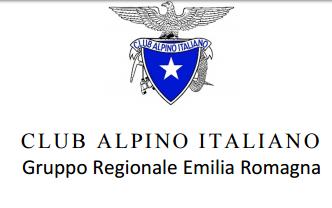                            Commissione	regionale sentieristica e cartografiaVerbale assembleaSABATO 05 maggio 2018  alle ore 9,30 presso la sezione CAI di  BOLOGNA, in via Stalingrado 105, tutti i responsabili della sentieristica e cartografia delle Sezioni CAI dell'Emilia-Romagna, sono invitati per discutere il seguente ODG:analisi (sventuali modifiche o accettazione) dei sentieri  di competenza divise per sezioni compilato da Geri e inviato alle sezioni il giorno 11 aprile 2018 dal sottoscritto2  lavori per sentiero italia (vedere le procedure di geri)     3   corso rilievo e ricognizione4   eventuale visita a bonifica renana di santa      5   Geri + prosperi : relazione incontro con geografics     6  ultratrail dei primi di settembre?     7 Marani relaziona su : a  portare sentieristica tipo “porretta” sul sito regionale                                           b convenzioni : chi firma cosa? (situazione attuale)                                           c eventuale procedura comune x tutte le sezioni per                                                   aggiornamento database regionale (Bertozzi)Il presidente  verifica e registra le presenze:1- Tonini Renzo.. .(membro commissione).......... (Rimini)2- Fabbri Ettore.......................................................(Faenza)3- Zerbato Giuseppe................................................(Faenza)4- Pelli Elio (segretario commissione)....................(Reggio Emilia)5- Iotti Marcello...(membro commissione).............(Reggio Emilia)6- Cassola Marco....................................................(Piacenza)7- Rotundo Francesco..............................................(Lugo)8- Marani Valerio...................................................(Bologna gr)9- Prosperi Carlo......................................................(Parma)10- ……………………………….(Cesena)11- …………………………………..(Cesena)12- …………………………………..(Porretta)13- Laurenti Luca…………………………………(Imola)14- ………………………………..(Bologna)Punto 1In merito al  documento preparato da Geri :la lamentela di diverse sezioni è che l’elenco preso come base per la situazione del 2014 non corrisponde all’ultimo stilato da  nel 2014.Si invitano Geri e Mordazzi (oggi assenti ) di chiarire l’eventuale equivoco.“competenze sezioni 2014_2018.xls” distribuito tramite mail list il 19 aprile 2018Sono  arrivate delle osservazioni dalle sezioni di : Piacenza , Bismantova , Lugo , Reggio Emilia , Rimini , Faenza.Il lavoro fatto da ravaioli per le sezioni romagnole va bene per le competenze , ma nel file di Geri  non corrispondono i nomi.Alle 12.45 si concludono i lavoriProssima riunione : sabato  2018il presidente